BANCO ALIMENTARE ANNO 2019Si rende noto che il Comune di Moiano, in collaborazione con il Banco Alimentare, intende realizzare il progetto “condividere i bisogni  per condividere il senso della vita”.L’obiettivo del progetto è l’aiuto ai nuclei familiari versanti in particolari condizioni di disagio, individuati dal Comune.A tal fine è indetto un bando per la ammissione alle provvidenze per l’anno 2019 e la consegna mensile (salvo che per il mese di agosto) gratuita, di n° 85 pacchi alimentari in favore dei nuclei familiari versanti in difficoltà economiche residenti nel Comune di Moiano. 1) REQUISTITI il bando è rivolto ai nuclei familiari che:- risiedono nel Comune di Moiano;- hanno la cittadinanza italiana o di uno stato aderente all’unione europea o di uno stato non aderente all’unione europea ma con permesso di soggiorno e carta di soggiorno (ai sensi del d.lgs. 286/98 cosi come modificato dalla legge 189/2002): 2) FORMAZIONE GRADUATORIA la selezione degli 85 beneficiari avverrà mediante la formazione di una graduatoria basata sull’ISEE 2019 (relativo ai redditi 2017) che deve risultare uguale e/o inferiore a 6.000,00 euro. Laddove i richiedenti, aventi un ISEE uguale e/o inferiore ad € 6.000,00 dovessero essere meno di 85, si provvederà allo scorrimento della graduatoria fino al limite massimo di un ISEE pari ad € 10.633.00. All’esame delle istanze ed alla predisposizione della graduatoria provvederà il responsabile dell’Area Amministrativa.3) DOCUMENTAZIONE da ALLEGARE alla DOMANDA fotocopia non autenticata fronte/retro del documento d’identità, in corso di validità, del richiedente;attestazione ISEE 2019 (relativo ai redditi 2017) in corso di validità:La domanda deve essere redatta secondo i modelli predisposti dal comune e reperibili presso l’ufficio protocollo e/o il sito internet comunale.4) MODALITÀ di PARTECIPAZIONE le domande di partecipazione degli aspiranti beneficiari dovranno essere: presentate utilizzando l’apposito modello predisposto dal comune;debitamente compilate e sottoscritte  e corredate di fotocopia del documento d’identità del dichiarante;DETTE DOMANDE DOVRANNO PERVENIRE PRESSO IL PROTOCOLLO COMUNALE ENTRO LE ORE 12,00 DEL 22 FEBBRAIO 2019saranno considerate valide le domande complete di tutta la documentazione 5) CONTROLLI L’amministrazione si riserva di effettuare controlli sulle dichiarazioni rese dai concorrenti, disponendo nei casi accertati di falsa dichiarazione da decadenza dal beneficio e la denuncia all’autorità giudiziaria.6) INFORMAZIONI il bando integrale e il modulo per la presentazione delle istanze sono disponibili presso l’ufficio protocollo e sono pubblicati sul sito www.comune.moiano.bn.it          Il SINDACO                                               l’ASSESSORE alle POLITICHE SOCIALIAvv. Giacomo Buonanno                                                      Alfonso Meccariello                                  IL RESPONSABILE dell’AREA AMMINISTRATIVAGeom. Mario Ciervo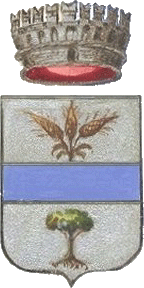 COMUNE  di  MOIANOProvincia di Benevento____________________________________________________________________________________________________________________________________________________________________Via Roma, 61 -  82010 Moiano (BN)  0823.711750, www.comune.moiano.bn.it;pec:comunedimoiano@pec.it 